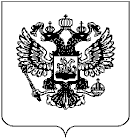 Российская ФедерацияКлетнянский муниципальный районБрянской областиСБОРНИКмуниципальных правовых актовКлетнянского муниципального района(данное опубликование является официальным)№ 33(декабрь 2022г.)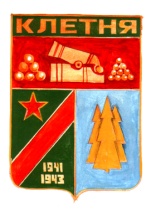 2022СОДЕРЖАНИЕРОССИЙСКАЯ ФЕДЕРАЦИЯКлетнянский районный Совет народных депутатовРЕШЕНИЕот  14 декабря 2022 года                                                                      		                     № 30-1О бюджете Клетнянского муниципального районаБрянской области на 2023 год и на плановый период 2024 и 2025 годовКлетнянский районный Совет народных депутатовРешил:1. Утвердить основные характеристики бюджета Клетнянского муниципального района Брянской области на 2023 год:          прогнозируемый общий объем доходов бюджета Клетнянского муниципального района Брянской области в сумме 333 317 662,55 рубля, в том числе налоговые и неналоговые доходы в сумме 82 096 300,00 рубля;  общий  объем  расходов бюджета Клетнянского муниципального района Брянской области в сумме 333 317 662,55 рубля;прогнозируемый дефицит бюджета Клетнянского муниципального района Брянской области в сумме 0,00 рубля;верхний предел муниципального внутреннего долга Клетнянского муниципального района Брянской области на 1 января 2024 года в сумме 0,00 рубля, в том числе верхний предел муниципального внутреннего долга Клетнянского муниципального района Брянской области по муниципальным гарантиям Клетнянского муниципального района Брянской области в валюте Российской федерации в сумме 0,00 рубля.2. Утвердить основные характеристики бюджета Клетнянского муниципального района Брянской области на плановый период 2024 и 2025 годов:          прогнозируемый общий объем доходов бюджета Клетнянского муниципального района Брянской области на 2024 год в сумме  321 296 329,20 рубля, в том числе налоговые и неналоговые доходы в сумме 85 034 400,00 рубля, и на 2025 год в сумме 303 978 915,23 рубля, в том числе налоговые и неналоговые доходы в сумме 88 999 900,00 рубля;общий  объем  расходов бюджета Клетнянского муниципального района Брянской области на 2024 год в сумме 321 296 329,20 рубля, в том числе условно утвержденные расходы в сумме 3 229 181,01 рубля, и на 2025 год в сумме 303 978 915,23 рубля, в том числе условно утвержденные расходы в сумме 7 014 261,91 рубля;прогнозируемый дефицит бюджета Клетнянского муниципального района Брянской области на 2024 год в сумме 0,00 рубля, на 2025 год в сумме 0,00 рубля;верхний предел муниципального внутреннего долга Клетнянского муниципального района Брянской области на 1 января 2025 года в сумме 0,00 рубля, в том числе верхний предел муниципального внутреннего долга Клетнянского муниципального района Брянской области по муниципальным гарантиям Клетнянского муниципального района Брянской области в валюте Российской федерации в сумме 0,00 рубля; верхний предел муниципального внутреннего долга Клетнянского муниципального района Брянской области на 1 января 2026 года 0,00 рубля, в том числе верхний предел муниципального внутреннего долга Клетнянского муниципального района Брянской области по муниципальным гарантиям Клетнянского муниципального района Брянской области в валюте Российской федерации в сумме 0,00 рубля.3. Утвердить прогнозируемые доходы бюджета Клетнянского муниципального района Брянской области на 2023 год и на плановый период 2024 и 2025 годов согласно приложению 1 к настоящему Решению.4. В соответствии с пунктом 2 статьи 1841 Бюджетного кодекса Российской Федерации установить нормативы распределения доходов на  2023 год и на плановый период 2024 и 2025 годов между бюджетом Клетнянского муниципального района Брянской области и бюджетами городского и сельских поселений Клетнянского муниципального района Брянской области согласно приложению 2 к настоящему Решению.5. Установить следующий порядок определения части прибыли муниципальных унитарных предприятий, подлежащей перечислению в доходы бюджета Клетнянского муниципального района Брянской области: часть прибыли муниципальных унитарных предприятий, остающейся после уплаты налогов и иных обязательных платежей, подлежит перечислению в доходы бюджета Клетнянского муниципального района Брянской области в размере 5 процентов.6. Утвердить ведомственную структуру расходов бюджета Клетнянского муниципального района Брянской области на 2023 год и на плановый период 2024 и 2025 годов согласно приложению 3 к настоящему Решению.7. Утвердить распределение бюджетных ассигнований по разделам, подразделам, целевым статьям (муниципальным программам и непрограммным направлениям деятельности), группам и подгруппам видов расходов классификации расходов  на 2023 год и на плановый период 2024 и 2025 годов согласно приложению 4 к настоящему Решению.8. Утвердить  распределение расходов бюджета Клетнянского муниципального района Брянской области по целевым статьям (муниципальным программам и непрограммным направлениям деятельности), группам и подгруппам видов расходов на 2023 год и на плановый период 2024 и 2025 годов согласно приложению 5 к настоящему Решению.9. Утвердить общий объем бюджетных ассигнований на исполнение публичных нормативных обязательств на 2023 год  в  сумме 8 431 612,00 рубля, на 2024 год в сумме 8 697 140,00 рубля, на 2025 год в сумме 8 761 186,00 рубля.10. Утвердить объем бюджетных ассигнований дорожного фонда Клетнянского муниципального района Брянской области на 2023 год в сумме  7 832 000,00  рубля, на 2024 год в сумме 8 021 000,00 рубля, на 2025 год в сумме 8 391 000,00 рубля.11. Утвердить объем межбюджетных трансфертов, получаемых из других бюджетов бюджетной системы Российской Федерации, на 2023 год в сумме 251 221 362,55  рубля, на 2024 год в сумме 236 261 929,20 рубля, на 2025 год в сумме 214 979 015,23 рубля.12. Утвердить объем межбюджетных трансфертов, предоставляемых другим бюджетам бюджетной системы Клетнянского муниципального района Брянской области на 2023 год  в  сумме 13 261 881,00 рубля, на 2024 год в сумме 12 015 618,00 рубля, на 2025 год в сумме 12 438 554,00 рубля, из них:в форме дотаций на 2023 год – 3 926 300,00 рубля, на 2024 год – 2 426 300,00 рубля, на 2025 год – 2 426 300,00 рубля;в форме субвенций на 2023 год – 1 437 062,00 рубля, на 2024 год – 1 501 799,00 рубля, на 2025 год – 1 554 735,00 рубля;в форме иных межбюджетных трансфертов на 2023 год – 7 898 519,00 рубля, на 2024 год – 8 089 519,00 рубля, на 2025 год – 8 457 519,00 рубля.13. Утвердить объем дотаций на выравнивание бюджетной обеспеченности поселений, предоставляемых бюджету Клетнянского муниципального района Брянской области за счет субвенций из областного бюджета на осуществление отдельных государственных полномочий Брянской области по расчету и предоставлению дотаций поселениям на выравнивание бюджетной обеспеченности за счет средств областного бюджета,  на 2023 год  в  сумме 926 300,00 рубля, на 2024 год в сумме 926 300,00 рубля, на 2025 год в сумме 926 300,00 рубля.14. Утвердить распределение межбюджетных трансфертов бюджетам поселений Клетнянского муниципального района Брянской области, полученных за счет субвенций из областного бюджета, на 2023 год и на плановый период 2024 и 2025 годов согласно приложению 6 к настоящему Решению.15. Утвердить распределение иных межбюджетных трансфертов бюджетам поселений Клетнянского муниципального района, в том числе на переданные полномочия  Клетнянского муниципального района Брянской области  на 2023 год и на плановый период 2024 и 2025 годов согласно приложению 7 к настоящему Решению.16. Утвердить размер резервного фонда администрации Клетнянского муниципального района на 2023 год  в  сумме – 1 000 000,00 рубля, на 2024 год в  сумме 0,00 рубля, на 2025 год в  сумме 0,00 рубля.17. Субсидии юридическим лицам (за исключением субсидий муниципальным учреждениям), индивидуальным предпринимателям, физическим лицам  в соответствии со статьей 78 Бюджетного кодекса Российской Федерации предоставляются в объемах, предусмотренных приложением 3 к настоящему Решению.Порядок предоставления указанных субсидий устанавливается нормативными правовыми актами администрации Клетнянского района.В соответствии с пунктом 2 статьи 78.1 Бюджетного кодекса Российской Федерации из бюджета Клетнянского муниципального района Брянской области  предоставляются субсидии некоммерческим организациям, не являющимся муниципальными учреждениями, в объемах предусмотренных приложением 3 к настоящему Решению.Порядок определения объема и предоставления указанных субсидий устанавливается нормативными правовыми актами администрации Клетнянского района.18. Установить, что в соответствии со статьей 242.26 Бюджетного кодекса Российской Федерации казначейскому сопровождению подлежат следующие целевые средства:1) субсидии юридическим лицам (за исключением субсидий муниципальным бюджетным учреждениям Клетнянского района) и бюджетные инвестиции юридическим лицам, предоставляемые в соответствии со статьей 80 Бюджетного кодекса Российской Федерации;2) субсидии муниципальным бюджетным учреждениям Клетнянского района, предоставляемые в соответствии с абзацем вторым пункта 1 и пунктом 4 статьи 78.1 и статьей 78.2 Бюджетного кодекса Российской Федерации в целях приобретения товаров, работ и услуг;3) взносы в уставные (складочные) капиталы юридических лиц (дочерних обществ юридических лиц), вклады в имущество юридических лиц (дочерних обществ юридических лиц), не увеличивающие их уставные (складочные) капиталы, источником финансового обеспечения которых являются субсидии и бюджетные инвестиции, указанные в подпунктах 1 и 2 настоящего пункта;4) авансовые платежи по муниципальным контрактам о поставке товаров, выполнении работ, оказании услуг, заключаемым на сумму 50 000,0 тыс. рублей и более;5) авансовые платежи по контрактам (договорам) о поставке товаров, выполнении работ, оказании услуг, заключаемым исполнителями и соисполнителями в рамках исполнения указанных в подпункте 4  настоящего пункта муниципальных контрактов (контрактов, договоров) о поставке товаров, выполнении работ, оказании услуг;6) целевые средства, источником финансового обеспечения которых являются средства из областного бюджета в случаях, установленных нормативными правовыми актами Брянской области и на основании соглашений о предоставлении субсидии из областного бюджета бюджету Клетнянского муниципального района Брянской области на софинансирование расходных обязательств муниципального образования. 7) средства, получаемые юридическими лицами, индивидуальными предпринимателями, физическими лицами – производителями товаров, работ, услуг в случаях, установленных нормативными правовыми актами администрации Клетнянского района.Санкционирование расходов, источником финансового обеспечения которых являются целевые средства, при казначейском сопровождении целевых средств, в случаях, предусмотренных настоящей статьей, осуществляется территориальным органом Федерального казначейства в порядке, установленном Министерством финансов Российской Федерации.19. Установить в соответствии с пунктом 8 статьи 217 Бюджетного кодекса Российской Федерации дополнительные основания для внесения изменений в сводную бюджетную роспись бюджета Клетнянского муниципального района Брянской области без внесения изменений в настоящее Решение:увеличение бюджетных ассигнований за счет межбюджетных трансфертов, предусмотренных к предоставлению из других уровней бюджета бюджету Клетнянского муниципального района Брянской области, и безвозмездных поступлений от физических и юридических лиц сверх объемов, утвержденных настоящим Решением, или сокращение (возврат при отсутствии потребности) указанных ассигнований на основании полученного Уведомления о предоставлении субсидии, субвенции, иного межбюджетного трансферта, имеющего целевое назначение, на суммы указанных в нем средств;увеличение бюджетных ассигнований, соответствующих целям предоставления из областного бюджета субсидий, субвенций и иных межбюджетных трансфертов, имеющих целевое назначение, в объеме, не превышающем неиспользованные остатки указанных межбюджетных трансфертов на начало текущего финансового года, по которым главным администратором доходов областного бюджета подтверждена потребность в направлении их на те же цели в текущем финансовом году в соответствии с пунктом 5 статьи 242 Бюджетного кодекса Российской Федерации; увеличение бюджетных ассигнований в связи с использованием доходов, фактически полученных при исполнении бюджета Клетнянского муниципального района Брянской области сверх утвержденных решением о бюджете Клетнянского муниципального района Брянской области, по основаниям, установленным пунктом 2 статьи 232 Бюджетного кодекса Российской Федерации;уточнение кодов бюджетной классификации расходов в рамках требований казначейского исполнения бюджета Клетнянского муниципального района Брянской области, а также в случае изменения Министерством финансов Российской Федерации, департаментом финансов Брянской области и финансовым управлением администрации Клетнянского района порядка применения бюджетной классификации;перераспределение бюджетных ассигнований на финансовое обеспечение мероприятий, связанных с предотвращением влияния ухудшения геополитической и экономической ситуации на развитие отраслей экономики, бюджетных ассигнований на иные цели по решению администрации Клетнянского района;перераспределение бюджетных ассигнований в целях исполнения решений налоговых и иных уполномоченных органов о взыскании налогов, сборов, пеней и штрафов, предусматривающих обращение взыскания на средства бюджета Клетнянского муниципального района Брянской области в соответствии с действующим законодательством;перераспределение бюджетных ассигнований, предусмотренных главному распорядителю в текущем финансовом году на оказание муниципальных услуг, в связи с экономией бюджетных ассигнований на оказание муниципальных услуг, при условии, что увеличение бюджетных ассигнований по соответствующему виду расходов не превышает  10 процентов;перераспределение бюджетных ассигнований в пределах, предусмотренных главному распорядителю средств бюджета Клетнянского муниципального района Брянской области на предоставление бюджетным  учреждениям субсидий на финансовое обеспечение муниципального задания на оказание муниципальных услуг (выполнение работ) и субсидий на иные цели;перераспределение бюджетных ассигнований между разделами, подразделами, целевыми статьями и видами расходов бюджета в пределах общего объема бюджетных ассигнований, предусмотренных главному распорядителю бюджетных средств в текущем финансовом году и плановом периоде, в целях обеспечения условий предоставления субсидий из областного бюджета бюджетам муниципальных образований в соответствии со статьей 139 Бюджетного кодекса Российской Федерации ﻿в целях софинансирования расходных обязательств, возникающих при выполнении полномочий органов местного самоуправления по решению вопросов местного значения, утверждаемым законом о бюджете субъекта Российской Федерации.перераспределение бюджетных ассигнований в пределах, предусмотренных главным распорядителям средств бюджета Клетнянского муниципального района Брянской области, в соответствии с пунктами 16 и 19 Правил формирования, предоставления и распределения субсидий из областного бюджета бюджетам муниципальных образований Брянской области, утвержденных постановлением Правительства Брянской области от 23.07.2018 №362-п  «Об утверждении Правил формирования, предоставления и распределения субсидий из областного бюджета бюджетам муниципальных образований Брянской области», а также в случаях нарушения обязательств, предусмотренных порядками (правилами) предоставления и распределения иных межбюджетных трансфертов;перераспределение средств, иным образом зарезервированных в составе утвержденных настоящим Решением финансовому управлению администрации Клетнянского района бюджетных ассигнований, в пределах объемов, предусмотренных приложением 3 к настоящему Решению, для их использования с целью реализации муниципальных программ Клетнянского района в соответствии с приложением 5 к настоящему Решению и финансового обеспечения непрограммной деятельности. Использование зарезервированных средств осуществляется в порядке, установленном администрацией Клетнянского района.Внесение изменений в сводную бюджетную роспись по основаниям, установленным настоящим пунктом, осуществляется в пределах объема бюджетных ассигнований, утвержденных настоящим Решением, за исключением оснований, установленных абзацами четвертым и шестым настоящего пункта, в соответствии с которыми внесение изменений в сводную бюджетную роспись может осуществляться с превышением общего объема расходов, утвержденных настоящим Решением. 20. Установить, что остатки средств бюджета Клетнянского муниципального района Брянской области на начало текущего финансового года:в объеме средств, необходимых для покрытия временных кассовых разрывов, возникающих в ходе исполнения бюджета Клетнянского муниципального района Брянской области в текущем финансовом году, направляются на их покрытие, но не более общего объема остатков средств бюджета Клетнянского муниципального района Брянской области на начало текущего финансового года, за исключением остатков неиспользованных межбюджетных трансфертов, полученных бюджетом Клетнянского муниципального района Брянской области в форме субсидий, субвенций и иных межбюджетных трансфертов, имеющих целевое назначение, остатков целевых средств, указанных в абзацах третьем-пятом настоящего пункта;в объеме неполного использования бюджетных ассигнований дорожного фонда Клетнянского района отчетного финансового года направляются на увеличение в текущем финансовом году объемов бюджетных ассигнований дорожного фонда Клетнянского района; в объеме, не превышающем сумму остатка неиспользованных бюджетных ассигнований на оплату заключенных от имени Клетнянского района муниципальных контрактов на поставку товаров, выполнение работ, оказание услуг, подлежавших в соответствии с условиями этих муниципальных контрактов оплате в отчетном финансовом году, могут направляться на увеличение бюджетных ассигнований на указанные цели в текущем финансовом году;в объеме, не превышающем сумму остатка неиспользованных на начало текущего финансового года бюджетных ассигнований на предоставление из бюджета Клетнянского муниципального района Брянской области бюджетам бюджетной системы Российской Федерации субсидий, субвенций и иных межбюджетных трансфертов, имеющих целевое назначение, предоставление которых в отчетном финансовом году осуществлялось в пределах суммы, необходимой для оплаты денежных обязательств получателей средств бюджета бюджетной системы Российской Федерации, источником финансового обеспечения которых являлись указанные межбюджетные трансферты, могут направляться на указанные цели в текущем финансовом году.21. В соответствии с пунктом 2.1.2. Решения Клетнянского районного Совета народных депутатов от 20 мая 2016 г. №18-7 «Об утверждения Положения об оплате труда и гарантиях муниципальных служащих в органах местного самоуправления муниципального образования «Клетнянский муниципальный район» увеличить (проиндексировать) в 1,055 раза с 1 октября 2023 года размеры должностных окладов муниципальных служащих Клетнянского муниципального района в соответствии с замещаемыми ими должностями муниципальной службы Клетнянского муниципального района.В соответствии с абзацем вторым пункта 2.2 Решения Клетнянского районного Совета народных депутатов от 29 сентября 2021 г. №17-4 «Об утверждения Положения об оплате труда и иных гарантиях лиц, замещающих   муниципальные должности в Контрольно-счетной палате Клетнянского муниципального района Брянской области» увеличить (проиндексировать) в 1,055 раза с 1 октября 2023 года размер должностного оклада лиц, замещающих муниципальные должности в Контрольно-счетной палате Клетнянского муниципального района.Увеличить (проиндексировать)  в 1,055 раза с 1 октября 2023 года размеры ставок, должностных окладов (окладов) работников муниципальных учреждений Клетнянского муниципального района, работников, должности которых не относятся к должностям муниципальной службы в органах местного самоуправления Клетнянского муниципального района, но включены в штатные расписания органов местного самоуправления Клетнянского муниципального района, отраслевых (функциональных) органов администрации Клетнянского района.22. Установить, что руководители органов местного самоуправления Клетнянского муниципального района, муниципальных учреждений не вправе принимать  в 2023 году решения, приводящие к увеличению штатной численности муниципальных служащих, работников муниципальных учреждений, за исключением случаев принятия решений о наделении органов местного самоуправления Клетнянского муниципального района дополнительными полномочиями, муниципальных учреждений - дополнительными функциями, требующими увеличения штатной численности персонала.23. Установить, что наряду с органами муниципального финансового контроля главные распорядители бюджетных средств обеспечивают контроль эффективного и целевого использования средств, запланированных на реализацию мероприятий муниципальных программ Клетнянского муниципального района, в том числе на финансовое обеспечение деятельности муниципальных учреждений, своевременного их возврата, предоставления отчетности.24. Утвердить объем и структуру источников внутреннего финансирования дефицита бюджета Клетнянского муниципального района Брянской области на 2023 год и на плановый период 2024 и 2025 годов согласно приложению 8 к настоящему Решению.25. Финансовому управлению администрации Клетнянского района представлять в Клетнянский районный Совет народных депутатов и контрольно-счетную палату Клетнянского района ежемесячно информацию об исполнении бюджета Клетнянского муниципального района  Брянской области в 2023 году в десятидневный срок со дня представления соответствующей отчетности в департамент финансов Брянской области по форме ежемесячного отчета, представляемого в департамент финансов Брянской области. 26. Администрации Клетнянского района ежеквартально представлять в Клетнянский районный Совет народных депутатов и Контрольно-счетную палату Клетнянского района утвержденный отчет об исполнении бюджета Клетнянского муниципального района Брянской области  в соответствии со структурой, применяемой при утверждении бюджета, в течение 45 дней после наступления отчетной даты.27. .Опубликовать Решение «О бюджете Клетнянского муниципального района Брянской области на 2023 год и на плановый период 2024 и 2025 годов», а также отчет об исполнении бюджета в сборнике муниципальных правовых актов Клетнянского муниципального района и разместить на официальном сайте Клетнянского муниципального района Брянской области в сети Интернет http://www.adm-kletnya.ru28. Настоящее Решение вступает в силу с 1 января 2023 года.Глава Клетнянского района                                                                        Е.В.КарловаИсп.В.Н.КортелеваТел.9 14 52РОССИЙСКАЯ ФЕДЕРАЦИЯКлетнянский районный Совет народных депутатовРЕШЕНИЕот 21 декабря 2022 года                                                                                    № 31-1О внесении изменений в Решение Клетнянского районного Совета народных депутатов «О бюджете Клетнянского муниципального района Брянской области на 2022 год и на плановый период 2023 и 2024 годов»Клетнянский районный Совет народных депутатовРешил:Внести в Решение Клетнянского районного Совета народных депутатов от 14.12.21. №20-1 (в редакции решений от 27.04.22.№24-1, от 24.08.22.№27-6, от 28.09.22.№28-2г, от 28.10.22.№29-1г) следующие изменения:1. В пункте 1:в абзаце втором цифры «371 159 835,46» заменить цифрами «386 572 107,88»;в абзаце третьем цифры «389 173 539,64» заменить цифрами «390 105 330,92»;в абзаце четвертом цифры «18 013 704,18» заменить цифрами «3 533 223,04».2. В пункте 11 цифры  «302 105 235,46» заменить цифрами «306 514 107,88».3. Дополнить Решение приложением 1.5 согласно приложению 1 к настоящему Решению.4. Дополнить Решение приложением 3.5 согласно приложению 2 к настоящему Решению.5. Дополнить Решение приложением 4.5 согласно приложению 3 к настоящему Решению.6. Дополнить Решение приложением 5.5 согласно приложению 4 к настоящему Решению.7. Приложение 8 изложить в новой редакции согласно приложению 5 к настоящему Решению.8.Опубликовать настоящее Решение в Сборнике муниципальных правовых актов Клетнянского муниципального района и разместить на официальном сайте администрации Клетнянского района с сети Интернет http://www.adm-kletnya.ru.9. Настоящее Решение  вступает в силу со дня его опубликования.Глава Клетнянского района                                                   Е.В.КарловаИсп.В.Н.КортелеваТел.9 14 52РОССИЙСКАЯ ФЕДЕРАЦИЯКЛЕТНЯНСКИЙ РАЙОННЫЙ СОВЕТ НАРОДНЫХ ДЕПУТАТОВРЕШЕНИЕот  21.12.2022 г.						              	№ 31-4п. КлетняОб утверждении  Положения «О порядке и условиях расходования средств, выделенных из районного бюджета на организацию питания учащихся (воспитанников)муниципальных образовательных  учреждений Клетнянского района	Заслушав информацию Управления образования администрации Клетнянского района,  КЛЕТНЯНСКИЙ РАЙОННЫЙ СОВЕТ НАРОДНЫХ ДЕПУТАТОВ 	РЕШИЛ:1. Утвердить Положение «О порядке и условиях расходования средств, выделенных из районного бюджета на организацию питания учащихся (воспитанников) муниципальных общеобразовательных  учреждений Клетнянского района, согласно Приложению.	2. Считать утратившими силу решения Клетнянского районного Совета народных депутатов от 15.10.2013 г. №37-2, от 24.03.2017 г. №23-8/2, от 19.07.2018 г. №37-3, от 17.06.2019 г. №45-2.	3.  Настоящее решение вступает в силу с 01 января 2023 года.4. Настоящее решение опубликовать в Сборнике муниципальных правовых актов Клетнянского муниципального района и на официальном сайте администрации Клетнянского района.Глава Клетнянского района							   Е.В. КарловаПриложениек решению Клетнянского районногоСовета народных депутатов от 21.12.2022г. № 31-4ПОЛОЖЕНИЕ о порядке и условиях расходования средств, выделяемых из районного бюджета на организацию питания учащихся (воспитанников) муниципальных образовательных учреждений Клетнянского районаОбщие положенияНастоящее Положение разработано в соответствии с Федеральным законом от 06. 10. 2003 № 131 - ФЗ «Об общих принципах организации местного самоуправления в Российской Федерации», Федеральным законом от 05. 04. 2013 № 44 - ФЗ «О контрактной системе закупок товаров, работ, услуг для обеспечения государственных и муниципальных нужд», Федеральным законом от 29. 12. 2012 № 273 - ФЗ «Об образовании в Российской Федерации», Законом Брянской области от 08. 08. 2013 № 62-З «Об образовании в Брянской области», подпунктом б пункта 4 Перечня поручений по вопросам оказания поддержки гражданам Российской Федерации, призванным на военную службу по мобилизации, и членам их семей, утвержденным Президентом Российской Федерации от 19.10.2022 года, письмом Правительства Брянской области от 20.10.2022 года №14-8092и, Распоряжения администрации Клетнянского района от 01.11.2022 года №571-р «Об установлении дополнительных мер социальной поддержки семьям военнослужащих призванных на военную службу по мобилизации, гражданам заключившим контракт о прохождении военной службы». Настоящее положение определяет порядок и условия расходования средств районного бюджета, выделенных на организацию питания учащихся (воспитанников) муниципальных общеобразовательных учреждений Клетнянского района.1.3 Информация об установлении и расходовании средств, выделяемых на организацию питания учащихся (воспитанников) муниципальных общеобразовательных учреждений Клетнянского района в соответствии с Федеральным законом от 07.03.2018 года №56-ФЗ «О внесении изменений в отдельные законодательные акты   Российской Федерации в части учета и совершенствования предоставления мер социальной поддержки исходя из обязанности соблюдения принципа адресности и применения критериев нуждаемости» размещается в Единой государственной информационной системе социального обеспечения. Размещение и получение указанной информации в Единой государственной информационной системе социального обеспечения осуществляется в соответствии с Федеральным законом от 17 июля 1999 года №178-ФЗ «О государственной социальной помощи».Порядок и условия расходования средств Организация питания обучающихся (воспитанников) в муниципальных общеобразовательных учреждениях осуществляется в соответствии с заключаемыми муниципальными контрактами между руководителями учреждений и поставщиками в порядке, установленном Федеральным законом от 05.04.2013г. № 44-ФЗ «О контрактной системе в сфере закупок товаров, работ, услуг для обеспечения государственных и муниципальных нужд» согласно ст. 93 ч.1 п.4 и ст.93 ч.1 п.5.Финансирование расходов на организацию питания обучающихся (воспитанников) осуществляется в виде субсидий на организацию питания в соответствии с абзацем 2 пункта 1 статьи 78.1 Бюджетного кодекса Российской Федерации.Заявки на финансирование расходов на организацию питания учащихся (воспитанников) подаются управлением образования администрации Клетнянского района (далее РУО Клетнянского района) в финансовое управление администрации Клетнянского района в соответствии с объемами и источниками выделенных бюджетных ассигнований, согласно утвержденного кассового плана. Финансовое управление администрации Клетнянского района ежемесячно в пределах лимитов бюджетных обязательств, предусмотренных в бюджете муниципального образования «Клетнянский район» осуществляет финансирование соответствующих субсидий главному распорядителю бюджетных средств – управлению образования администрации Клетнянского района.При расчете размера субсидии муниципальным образовательным учреждениям на организацию питания обучающихся (воспитанников) предусматриваются средства, исходя из фактического посещения обучающихся (воспитанников).2.6. Управление образования администрации Клетнянского района перечисляет денежные средства на организацию питания на лицевые счета муниципальных общеобразовательных учреждений в соответствии с представленными заявками на финансирование.Неиспользованные в текущем финансовом году остатки средств субсидий, предоставленные муниципальным образовательным учреждениям, подлежат перечислению в бюджет муниципального образования «Клетнянский район». Остатки средств, перечисленные в бюджет муниципального образования «Клетнянский район» могут быть возвращены образовательным учреждениям в очередном финансовом году при наличии потребности их на те же цели в соответствии с решением управления образования администрации Клетнянского района, в ведении которого находятся образовательные учреждения.В муниципальных общеобразовательных учреждениях Клетнянского  района право на получение компенсации на питание обучающихся, обучение которых организовано на дому из  бюджета муниципального  образования «Клетнянский  район», предоставляется родителям (законным представителям) данной категории обучающихся на основании: - медицинского заключения психолого-медико-педагогической комиссии и (или) территориального муниципального учреждения здравоохранения о необходимости обучения ребенка на дому по состоянию здоровья;  - приказа руководителя муниципального общеобразовательного учреждения Клетнянского  района.  Компенсация перечисляется на расчетный счет родителей (законных представителей) согласно заявлению родителей (законных представителей) на имя руководителя общеобразовательного  учреждения. Размер финансовых средств, выделяемых из районного бюджета на питание одного учащегося (воспитанника) в день3.1. Размер финансовых средств, выделяемых из районного бюджета на питание одного учащегося (воспитанника) в день устанавливается районным Советом народных депутатов дифференцированно для следующих категорий учащихся муниципальных образовательных учреждений Клетнянского района в следующем размере: - обучающиеся 5-11 классов, за исключением обучающихся из многодетных и (или) малообеспеченных семей бесплатное горячее питание (завтрак) из расчета 5,00 рубля на одного обучающегося; - обучающиеся 5-11 классов из многодетных и (или) малообеспеченных семей бесплатное горячее питание (завтрак) из расчета 16,00 рублей на одного обучающегося;- обучающиеся с ограниченными возможностями здоровья, получающих начальное общее образование (1-4 классы) бесплатное горячее питание (обед) из расчета 32,00 рубля на одного обучающегося;-  обучающиеся 5-11 классов с ограниченными возможностями здоровья двухразовое горячее питание (завтрак, обед) из расчета завтрак - 16,00 рублей, обед - 32,00 рубля, на одного обучающегося;- обучающиеся 1-11 классов с ограниченными возможностями здоровья, обучающихся на дому компенсация за питание в денежном эквиваленте из расчета завтрак - 16,00 рублей, обед - 32,00 рубля, на одного обучающегося.3.2.  Обучающиеся  5-11 классов,  один из родителей которых призван на военную службу по мобилизации в Вооруженные силы Российской Федерации, в соответствии с Указом Президента Российской Федерации от 21 сентября 2022 года № 647 «Об объявлении частичной мобилизации в Российской Федерации» и граждан Российской Федерации, заключивших контракт о прохождении военной службы и зачисленных в именные подразделения, комплектуемые Брянской областью, для участия в специальной военной операции на территориях Украины, Донецкой Народной Республики, Луганской Народной Республики, Запорожской области, Херсонской области, проживающих на территории Клетнянского района Брянской области,  обеспечиваются бесплатным одноразовым горячим питанием (завтрак)    из расчета 16,00 рублей на одного обучающегося. 3.3. Размер расходов на питание воспитанников дошкольных групп школы – детского сада – 35 рублей в день.Координация деятельности организации питания учащихся (воспитанников) и контроль за целевым использованием средствРуководители муниципальных образовательных учреждений Клетнянского района обеспечивают организацию питания в учреждении, отчетность за использование денежных средств и административно-общественный контроль за организацией питания учащихся и воспитанников.Координацию работы по организации питания учащихся (воспитанников) муниципальных образовательных учреждений района и контроль за целевым использованием средств районного бюджета, направляемых на питание учащихся (воспитанников), осуществляет РУО Клетнянского района.Исп. Иратова Н.В.     т. 9-15-97         РОССИЙСКАЯ ФЕДЕРАЦИЯ                             КЛЕТНЯНСКИЙ РАЙОННЫЙ СОВЕТ НАРОДНЫХ ДЕПУТАТОВРЕШЕНИЕот    21.12.2022 г.	    № 31-5п.КлетняОб утверждении Генерального Плана и правил землепользованияи застройки Лутенского сельского поселения Клетнянского муниципальногорайона Брянской области  в новой редакции	Руководствуясь статьей 15 Федерального Закона «Об общих принципах организации местного самоуправления в Российской Федерации» от 06.10.2003г. № 131-ФЗ, статьей 32 Федерального закона «Градостроительный кодекс Российской Федерации» от 29.12.2004г. № 190-ФЗ, рассмотрев представленные проекты Генерального Плана и правил землепользования и застройки  Лутенского сельского поселения Клетнянского муниципального района Брянской области в новой редакции	КЛЕТНЯНСКИЙ РАЙОННЫЙ СОВЕТ НАРОДНЫХ ДЕПУТАТОВ	 РЕШИЛ:Утвердить Генеральный План и правила землепользования и застройки Лутенского сельского поселения Клетнянского муниципального района Брянской области в новой редакции.Считать генеральный план и правила землепользования и застройки  (в редакции решения № 25-4 от 24.03.2017г.) Лутенского сельского поселения утвержденные решением Клетнянского районного совета народных депутатов от 23.12.2014 г. № 4-4/1 «Об утверждении Генерального Плана и правил землепользования и застройки Лутенского сельского поселения Клетнянского муниципального района Брянской области» утратившими силу.Опубликовать настоящее решение в «Сборнике муниципальных правовых актов Клетнянского района и на официальном сайте администрации Клетнянского района (adm-kletnya.ru).Настоящее решение вступает в силу со дня его официального опубликования (обнародования).	Глава Клетнянского района	       Е.В. КарловаИсп. Лешкович А.В.т. 9-10-87РОССИЙСКАЯ ФЕДЕРАЦИЯ                             КЛЕТНЯНСКИЙ РАЙОННЫЙ СОВЕТ НАРОДНЫХ ДЕПУТАТОВ РЕШЕНИЕот   21.12.2022 г.	    № 31-6п.КлетняОб утверждении Генерального Плана и правил землепользования и застройки Мирнинского сельского поселения Клетнянского муниципального района Брянской области в новой редакции	Руководствуясь статьей 15 Федерального Закона «Об общих принципах организации местного самоуправления в Российской Федерации» от 06.10.2003г. № 131-ФЗ, статьей 32 Федерального закона «Градостроительный кодекс Российской Федерации» от 29.12.2004г. № 190-ФЗ, рассмотрев представленные проекты Генерального Плана и правил землепользования и застройки  Мирнинского сельского поселения Клетнянского муниципального района Брянской области в новой редакции	КЛЕТНЯНСКИЙ РАЙОННЫЙ СОВЕТ НАРОДНЫХ ДЕПУТАТОВ 	РЕШИЛ:Утвердить Генеральный План и правила землепользования и застройки Мирнинского сельского поселения Клетнянского муниципального района Брянской области в новой редакции.Считать Генеральный план и правила землепользования и застройки  (в редакции решения № 25-4 от 24.03.2017г.) Мирнинского сельского поселения утвержденные решением Клетнянского районного совета народных депутатов от 28.11.2013 г. № 38-10 «Об утверждении Генерального Плана и правил землепользования и застройки Мирнинского сельского поселения Клетнянского муниципального района Брянской области» утратившими силу.Опубликовать настоящее решение в «Сборнике муниципальных правовых актов Клетнянского района и на официальном сайте администрации Клетнянского района (adm-kletnya.ru).Настоящее решение вступает в силу со дня его официального опубликования (обнародования).	Глава Клетнянского района	       Е.В. КарловаИсп. Лешкович А.В.т. 9-10-87   РОССИЙСКАЯ ФЕДЕРАЦИЯ           КЛЕТНЯНСКИЙ РАЙОННЫЙ СОВЕТ НАРОДНЫХ ДЕПУТАТОВРЕШЕНИЕот   21.12.2022 г.	    № 31-7п.КлетняОб утверждении Генерального Плана и правил землепользованияи застройки Мужиновского сельского поселения Клетнянского муниципального района Брянской области  в новой редакции	Руководствуясь статьей 15 Федерального Закона «Об общих принципах организации местного самоуправления в Российской Федерации» от 06.10.2003г. № 131-ФЗ, статьей 32 Федерального закона «Градостроительный кодекс Российской Федерации» от 29.12.2004г. № 190-ФЗ, рассмотрев представленные проекты Генерального Плана и правил землепользования и застройки  Мужиновского сельского поселения Клетнянского муниципального района Брянской области в новой редакции	КЛЕТНЯНСКИЙ РАЙОННЫЙ СОВЕТ НАРОДНЫХ ДЕПУТАТОВ	 РЕШИЛ:Утвердить Генеральный План и правила землепользования и застройки Мужиновского сельского поселения Клетнянского муниципального района Брянской области в новой редакции.Считать Генеральный план и правила землепользования и застройки  (в редакции решения № 25-4 от 24.03.2017г.) Мужиновского сельского поселения утвержденные решением Клетнянского районного совета народных депутатов от 28.11.2013 г. № 38-9 «Об утверждении Генерального Плана и правил землепользования и застройки Мужиновского сельского поселения Клетнянского муниципального района Брянской области» утратившими силу.Опубликовать настоящее решение в «Сборнике муниципальных правовых актов Клетнянского района и на официальном сайте администрации Клетнянского района (adm-kletnya.ru).Настоящее решение вступает в силу со дня его официального опубликования (обнародования).	Глава Клетнянского района	       Е.В. КарловаИсп. Лешкович А.В.т. 9-10-87          РОССИЙСКАЯ ФЕДЕРАЦИЯ                             КЛЕТНЯНСКИЙ РАЙОННЫЙ СОВЕТ НАРОДНЫХ ДЕПУТАТОВРЕШЕНИЕот   21.12.2022 г.	    № 31-8п.КлетняОб утверждении Генерального Плана и правил землепользованияи застройки Надвинского сельского поселения Клетнянского муниципального района Брянской области в новой редакции	Руководствуясь статьей 15 Федерального Закона «Об общих принципах организации местного самоуправления в Российской Федерации» от 06.10.2003г. № 131-ФЗ, статьей 32 Федерального закона «Градостроительный кодекс Российской Федерации» от 29.12.2004г. № 190-ФЗ, рассмотрев представленные проекты Генерального Плана и правил землепользования и застройки  Надвинского сельского поселения Клетнянского муниципального района Брянской области в новой редакции	КЛЕТНЯНСКИЙ РАЙОННЫЙ СОВЕТ НАРОДНЫХ ДЕПУТАТОВ 	РЕШИЛ:Утвердить Генеральный План и правила землепользования и застройки Надвинского сельского поселения Клетнянского муниципального района Брянской области в новой редакции.Считать Генеральный план и правила землепользования и застройки  (в редакции решения № 25-4 от 24.03.2017г.) Надвинского сельского поселения утвержденные решением Клетнянского районного совета народных депутатов от 16.08.2013 г. № 36-4 «Об утверждении Генерального Плана и правил землепользования и застройки Надвинского сельского поселения Клетнянского муниципального района Брянской области» утратившими силу.Опубликовать настоящее решение в «Сборнике муниципальных правовых актов Клетнянского района и на официальном сайте администрации Клетнянского района (adm-kletnya.ru).Настоящее решение вступает в силу со дня его официального опубликования (обнародования).	Глава Клетнянского района	       Е.В. КарловаИсп. Лешкович А.В.т. 9-10-87Перспективный план работыКлетнянского районного Совета народных депутатов  на  2023 годПринят решением Клетнянского районногоСовета народных депутатов от  21.12.2022г. № 31-2…2. Вопросы для рассмотрения на заседаниях районного Совета:32-е  заседание районного Совета17  февраля  2023 года	1. Об охране общественного порядка и обеспечении безопасности на территории Клетнянского района, защите прав и законных интересов граждан от преступных посягательств, принимаемых мерах по обеспечению общественного доверия и поддержки граждан по итогам   2022 года.2. О состоянии дорог в п. Клетня и на территории Клетнянского района,  о мерах по их сохранению в период весеннего паводка. 33-е  заседание районного Совета	23 марта 2023 года1. Отчет о работе администрации района по исполнению программы социально-экономического развития района в 2022 году.34-е заседание районного Совета	20 апреля 2023 года1.  Об отчете председателя Контрольно-счетной палаты Клетнянского района о работе КСП за 2022 год.35-е заседание районного Совета	26 мая  2022 года1. Отчет об исполнении бюджета Клетнянского муниципального района Брянской области за 2022год.36-е заседание районного Совета21  июля 2023 года	1. Об охране общественного порядка и обеспечении безопасности на территории Клетнянского района, защите прав и законных интересов граждан от преступных посягательств, принимаемых мерах по обеспечению общественного доверия и поддержки граждан по итогам   первого полугодия 2022 года.37-е заседание районного Совета25 августа  2023 года	1. О готовности объектов жилищно-коммунального хозяйства и соцкультбыта Клетнянского района к работе  в  осенне-зимний период 2023 – 2024 годов.   2. О состоянии системы образования района и готовности школ к новому учебному году.38-е  заседание районного Совета20 октября  2023 года	1. О результатах исполнения пункта 2 решения Клетнянского районного Совета народных депутатов № 28-3 от 21.10.2022г. «О состоянии медицинского обслуживания и перспективах его развития на территории Клетнянского муниципального района».39-е  заседание районного Совета29 ноября 2023 года1. О прогнозе социально-экономического развития Клетнянского муниципального района Брянской области на 2024 год и на плановый период 2025 и 2026гг.2. О принятии  в первом чтении бюджета Клетнянского муниципального района Брянской области на 2024 год и на плановый период 2025 и 2026гг.40-е  заседание районного Совета14 декабря 2023 года1. О бюджете Клетнянского муниципального района Брянской области  на 2024 год и на плановый период 2025 и 2026гг".41-е  заседание районного Совета22 декабря 2023 года1. О внесении изменений в решение районного Совета народных депутатов «О бюджете Клетнянского муниципального района Брянской области  на 2023 год и на плановый период 2024 и 2025гг".2. О перспективном плане работы Клетнянского районного Совета народных депутатов  на 2024 год.3. Вопросы для рассмотрения на публичных слушаниях:3.1. Отчет об исполнении бюджета Клетнянского муниципального района Брянской области за 2022 год.3.2. О бюджете Клетнянского муниципального района Брянской области на 2024 год и на плановый период 2025-20263.3. О внесении изменений и дополнений в Устав Клетнянского муниципального  района.…Номер и датаЗаголовокСтр.123№ 30-114.12.2022г.О бюджете Клетнянского муниципального района Брянской области на 2023 год и на плановый период 2024 и 2025 годов(Приложения к настоящему решению размещены на официальном сайте администрации Клетнянского района в сети Интернет http://www.adm-kletnya.ru)№ 31-121.12.2022О внесении изменений в Решение Клетнянского районного Совета народных депутатов «О бюджете Клетнянского муниципального района Брянской области на 2022 год и на плановый период 2023 и 2024 годов»(Приложения к настоящему решению размещены на официальном сайте администрации Клетнянского района в сети Интернет http://www.adm-kletnya.ru)№ 31-421.12.2022Об утверждении  Положения «О порядке и условиях расходования средств, выделенных из районного бюджета на организацию питания учащихся (воспитанников) муниципальных образовательных  учреждений Клетнянского района№ 31-521.12.2022Об утверждении Генерального Плана и правил землепользованияи застройки Лутенского сельского поселения Клетнянского муниципального района Брянской области  в новой редакции№ 31-621.12.2022Об утверждении Генерального Плана и правил землепользования и застройки Мирнинского сельского поселения Клетнянского муниципального района  Брянской области в новой редакции№ 31-721.12.2022Об утверждении Генерального Плана и правил землепользованияи застройки Мужиновского сельского поселения Клетнянского муниципального района Брянской области  в новой редакции№ 31-821.12.2022Об утверждении Генерального Плана и правил землепользованияи застройки Надвинского сельского поселения Клетнянского муниципального района Брянской области в новой редакцииПерспективный план работы Клетнянского районного Совета народных депутатов  на  2023 год  (принят решением Клетнянского районногоСовета народных депутатов от  21.12.2022г. № 31-2)